Start up founders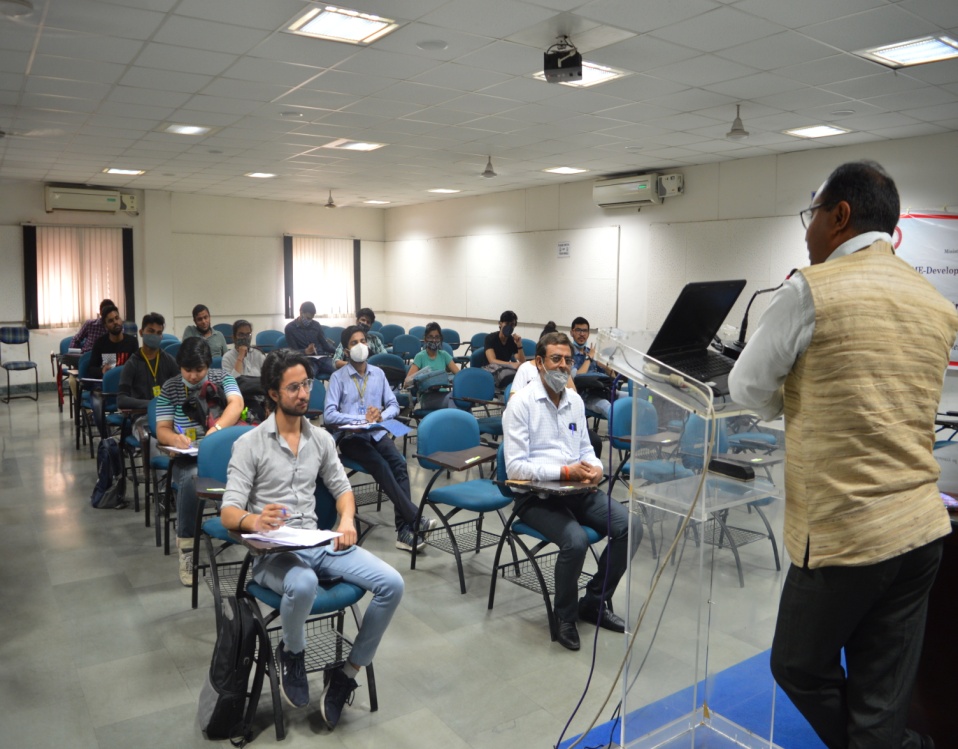 